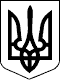 УКРАЇНАЧЕЧЕЛЬНИЦЬКА РАЙОННА РАДАВІННИЦЬКОЇ ОБЛАСТІРІШЕННЯ  № 46007 листопада 2018 року                                                            21 сесія 7 скликанняПро затвердження технічної документації з нормативної грошової оцінки земельної ділянки сільськогосподарського призначення державної власності, що надається для ведення товарного сільськогосподарського виробництва шляхом продажу права оренди через аукціон на території   Берізко-Чечельницької  сільської ради  Чечельницького району Вінницької області	Розглянувши технічну документацію з нормативної грошової оцінки земельної ділянки сільськогосподарського призначення державної власності, що надається для ведення товарного сільськогосподарського виробництва шляхом продажу права оренди через аукціон на території  Берізко-Чечельницької сільської ради  Чечельницького району Вінницької області, розроблену державним підприємством «Вінницький науково-дослідний та проектний інститут землеустрою»,  керуючись статтями 10, 124, 186 Земельного Кодексу України, статтями 13, 23 Закону України «Про оцінку земель», статтями 4, 21 Закону України «Про оренду землі», статтею 43 Закону України «Про місцеве самоврядування в Україні», враховуючи висновок державної експертизи землевпорядної документації Головного управління Держгеокадастру у Вінницькій області, висновок постійної комісії районної ради з питань земельних ресурсів та охорони довкілля, районна рада ВИРІШИЛА:	1. Затвердити технічну документацію з нормативної грошової оцінки земельної ділянки сільськогосподарського призначення державної власності, що надається для ведення товарного сільськогосподарського виробництва шляхом продажу права оренди через аукціон на території Берізко-Чечельницької  сільської ради  Чечельницького  району  Вінницької  області   (за межами населеного пункту) загальною  площею 2,0000 га ріллі з визначеною сумою 23017 грн.	2. Контроль за виконанням цього рішення покласти на постійну комісію районної ради з  питань  земельних   ресурсів  та  охорони  довкілля  (Федчишен М.О.).Голова районної ради                                                      С.В. П’яніщук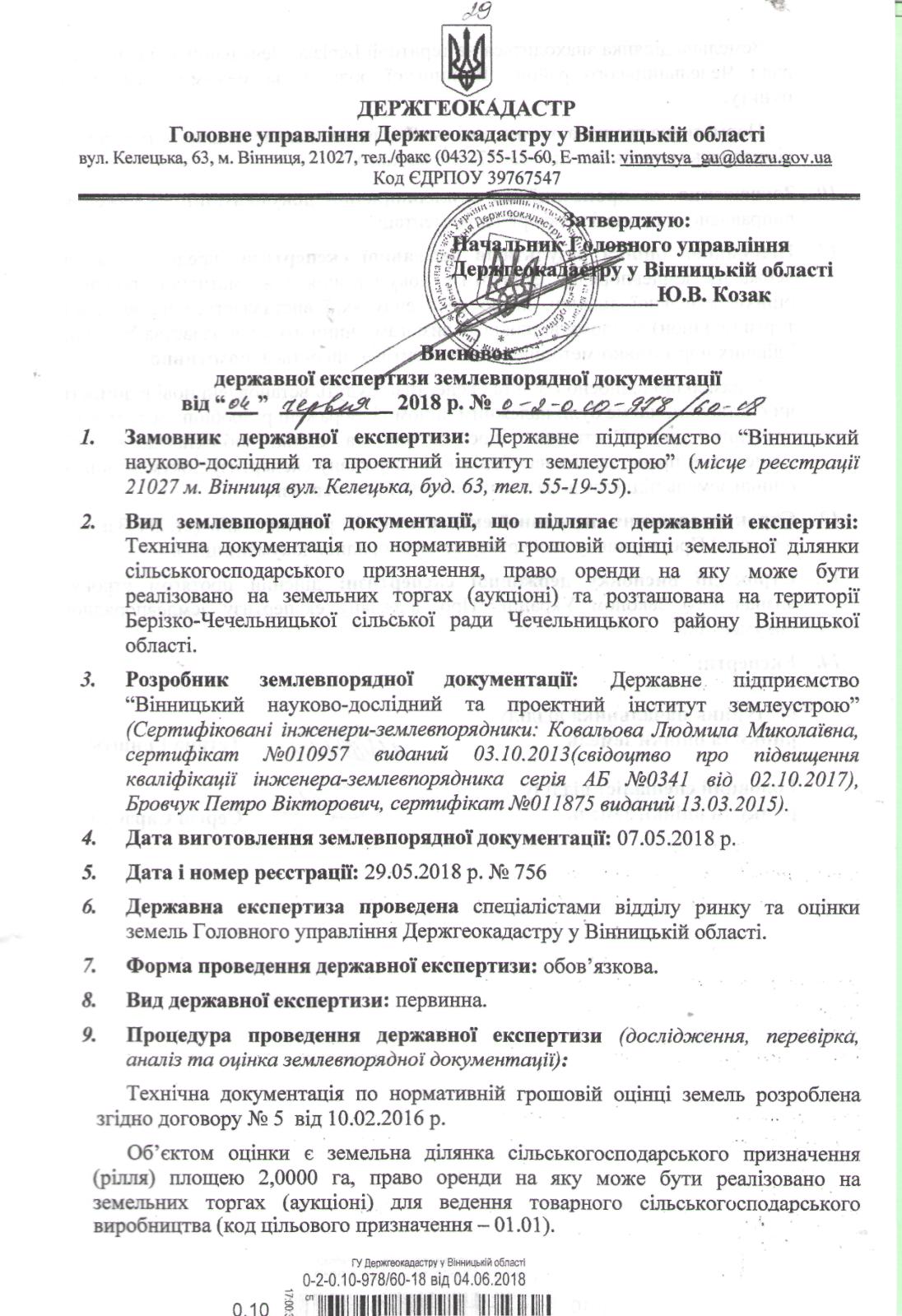 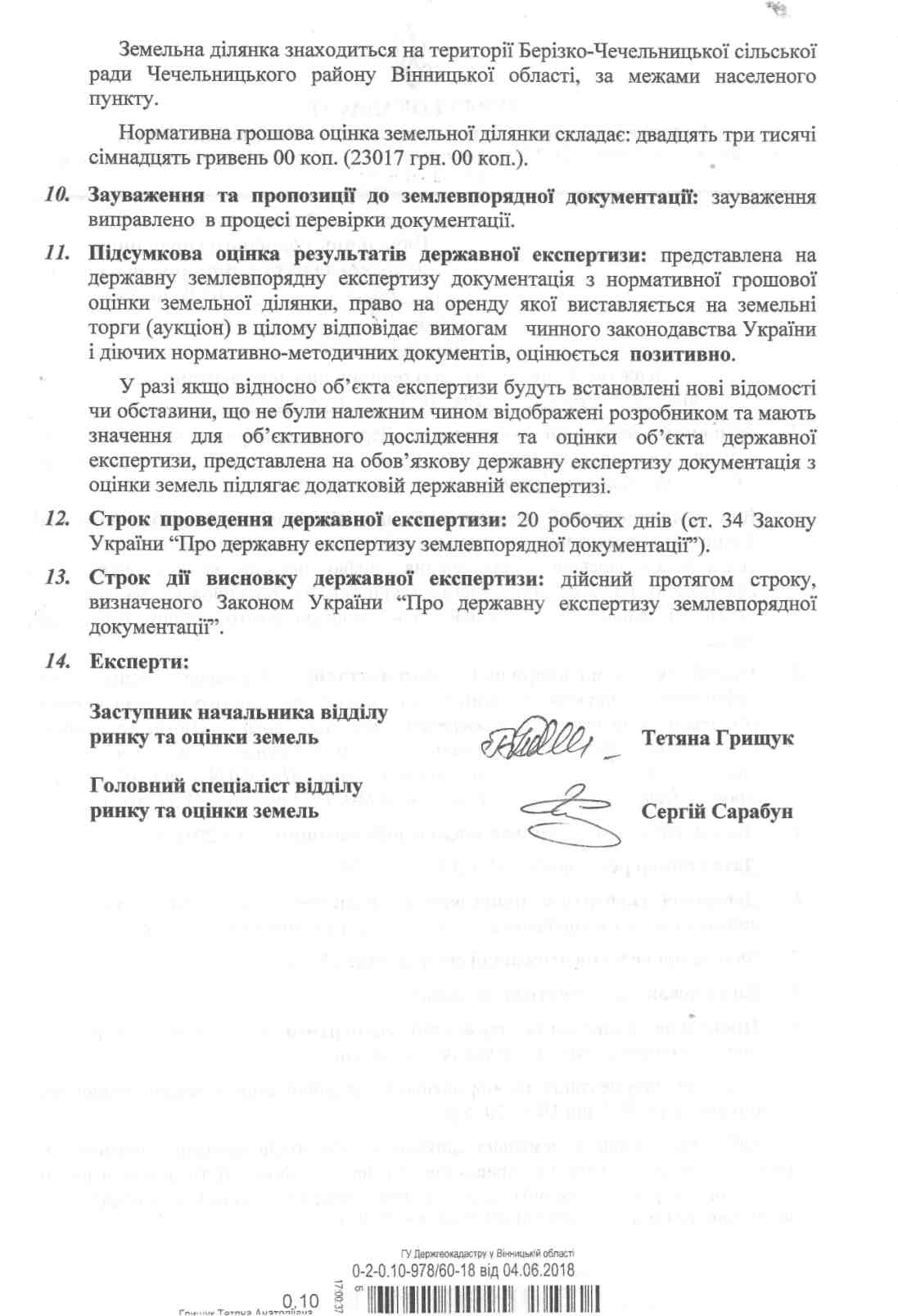 